Pouczenia: Jestem świadomy odpowiedzialności karnej za złożenie fałszywego oświadczenia i oświadczam, że podane dane są zgodne ze stanem faktycznym.Wyrażam zgodę na przetwarzanie moich danych osobowych oraz danych dziecka dla potrzeb niezbędnych do realizacji procedury rekrutacji i pobytu dziecka w żłobku zgodnie z rozporządzeniem Parlamentu Europejskiego i Rady(UE) 2016/679 z dnia 27 kwietnia 2016r. w sprawie ochrony osób fizycznych w związku z przetwarzaniem danych osobowych i w sprawie swobodnego przepływu takich danych oraz uchylenia dyrektywy 95/46/WE (RODO)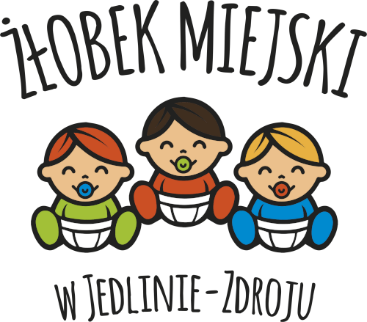 WNIOSEK O PRZYJĘCIE DZIECKA
DO ŻŁOBKA MIEJSKIEGO W JEDLINIE-ZDROJU
NA ROK SZKOLNY 2023/2024Formularz przeznaczony jest dla rodziców/opiekunów prawnych dzieci ubiegających się o przyjęcie dziecka do żłobka, dla którego organem prowadzącym jest Gmina Jedlina-Zdrój.Podstawa prawnaUstawa z dnia 4 lutego 2011 r. o opiece nad dziećmi w wieku do lat 3 (t.j. Dz. U. z 2020 r. poz. 326 z późn. zm.)Termin składania:	od 01.06.2023 od godz.12.00 do 15.06.2023 do godz.12.00                                Wniosek należy wydrukować, podpisać i złożyć wraz z wymaganymi dokumentami
wibie placówkiw siedzibie ŻłobkaMiejsce składania     Żłobek Miejski w Jedlinie-Zdroju ul. Słowackiego 5 58-330 Jedlina-ZdrójPODSTAWOWE DANE DZIECKAPODSTAWOWE DANE DZIECKAPODSTAWOWE DANE DZIECKAPODSTAWOWE DANE DZIECKAPODSTAWOWE DANE DZIECKAPODSTAWOWE DANE DZIECKAPODSTAWOWE DANE DZIECKADane osobowe dzieckaDane osobowe dzieckaDane osobowe dzieckaDane osobowe dzieckaDane osobowe dzieckaDane osobowe dzieckaDane osobowe dzieckaNazwisko:Nazwisko:Numer PESEL:Numer PESEL:Numer PESEL:Numer PESEL:Imię:Imię:Data urodzenia:Data urodzenia:Data urodzenia:Data urodzenia:W przypadku braku PESEL seria i numer paszportu lub innego dokumentu potwierdzającego tożsamość:W przypadku braku PESEL seria i numer paszportu lub innego dokumentu potwierdzającego tożsamość:W przypadku braku PESEL seria i numer paszportu lub innego dokumentu potwierdzającego tożsamość:W przypadku braku PESEL seria i numer paszportu lub innego dokumentu potwierdzającego tożsamość:W przypadku braku PESEL seria i numer paszportu lub innego dokumentu potwierdzającego tożsamość:W przypadku braku PESEL seria i numer paszportu lub innego dokumentu potwierdzającego tożsamość:Adres zamieszkania dzieckaAdres zamieszkania dzieckaAdres zamieszkania dzieckaAdres zamieszkania dzieckaAdres zamieszkania dzieckaAdres zamieszkania dzieckaAdres zamieszkania dzieckaKod pocztowy:Kod pocztowy:Miejscowość:Miejscowość:Miejscowość:Miejscowość:Ulica:Ulica:Nr domu: Nr lokalu: Nr lokalu: Nr lokalu:DANE RODZICÓW / OPIEKUNÓW PRAWNYCHDANE RODZICÓW / OPIEKUNÓW PRAWNYCHDANE RODZICÓW / OPIEKUNÓW PRAWNYCHDANE RODZICÓW / OPIEKUNÓW PRAWNYCHDANE RODZICÓW / OPIEKUNÓW PRAWNYCHDANE RODZICÓW / OPIEKUNÓW PRAWNYCHDANE RODZICÓW / OPIEKUNÓW PRAWNYCHDane osobowe ojca / opiekuna prawnego IDane osobowe ojca / opiekuna prawnego IDane osobowe ojca / opiekuna prawnego IDane osobowe ojca / opiekuna prawnego IDane osobowe ojca / opiekuna prawnego IDane osobowe ojca / opiekuna prawnego IDane osobowe ojca / opiekuna prawnego INazwisko:Nazwisko:Imię:Imię:Imię:Imię:Adres zamieszkania ojca / opiekuna prawnego IAdres zamieszkania ojca / opiekuna prawnego IAdres zamieszkania ojca / opiekuna prawnego IAdres zamieszkania ojca / opiekuna prawnego IAdres zamieszkania ojca / opiekuna prawnego IAdres zamieszkania ojca / opiekuna prawnego IAdres zamieszkania ojca / opiekuna prawnego IKod pocztowy:Kod pocztowy:Miejscowość:Miejscowość:Miejscowość:Miejscowość:Ulica:Ulica:Numer domu: Nr lokalu: Nr lokalu: Nr lokalu:Dane kontaktowe ojca / opiekuna prawnego IDane kontaktowe ojca / opiekuna prawnego IDane kontaktowe ojca / opiekuna prawnego IDane kontaktowe ojca / opiekuna prawnego IDane kontaktowe ojca / opiekuna prawnego IDane kontaktowe ojca / opiekuna prawnego IDane kontaktowe ojca / opiekuna prawnego ITelefon:Telefon:Adres e-mail:Adres e-mail:Adres e-mail:Adres e-mail:Dane osobowe matki / opiekuna prawnego IIDane osobowe matki / opiekuna prawnego IIDane osobowe matki / opiekuna prawnego IIDane osobowe matki / opiekuna prawnego IIDane osobowe matki / opiekuna prawnego IIDane osobowe matki / opiekuna prawnego IIDane osobowe matki / opiekuna prawnego IINazwisko:Nazwisko:Imię:Imię:Imię:Imię:Adres zamieszkania matki / opiekuna prawnego IIAdres zamieszkania matki / opiekuna prawnego IIAdres zamieszkania matki / opiekuna prawnego IIAdres zamieszkania matki / opiekuna prawnego IIAdres zamieszkania matki / opiekuna prawnego IIAdres zamieszkania matki / opiekuna prawnego IIAdres zamieszkania matki / opiekuna prawnego IIKod pocztowy:Kod pocztowy:Miejscowość:Miejscowość:Miejscowość:Miejscowość:Ulica:Ulica:Numer domu: Nr lokalu: Nr lokalu: Nr lokalu:Dane kontaktowe matki/ opiekuna prawnego IIDane kontaktowe matki/ opiekuna prawnego IIDane kontaktowe matki/ opiekuna prawnego IIDane kontaktowe matki/ opiekuna prawnego IIDane kontaktowe matki/ opiekuna prawnego IIDane kontaktowe matki/ opiekuna prawnego IIDane kontaktowe matki/ opiekuna prawnego II  Telefon: Adres e-mail: Adres e-mail: Adres e-mail: Adres e-mail: Adres e-mail:KRYTERIA NABORUKRYTERIA NABORUKRYTERIA NABORUKRYTERIA NABORUKRYTERIA NABORUKRYTERIA NABORUKRYTERIA NABORUKryteria rekrutacjiKryteria rekrutacjiKryteria rekrutacjiKryteria rekrutacjiTakNieOboje rodziców/opiekunów prawnych, a w przypadku rodzica samotnie wychowującego dziecko ten rodzic pracuje lub uczy się w systemie dziennym bądź prowadzi gospodarstwo rolne lub pozarolniczą działalność gospodarczą1.Wystawione nie wcześniej niż 1 miesiąc przed datą przedłożenia: a) zaświadczenie z zakładu pracy o zatrudnieniu b) aktualny wydruk z Centralnej Ewidencji i Informacji o Działalności Gospodarczej c) zaświadczenie z uczelni zawierające informacje o stacjonarnym systemie studiów d) zaświadczenie o prowadzeniu gospodarstwa rolnego lub 2.Oświadczenie rodzica o podjęciu zatrudnienia od dnia 1 września wraz przedłożeniem zaświadczenia z zakładu pracy o zamiarze zatrudnienia. Zaświadczenie należy złożyć do dnia 15 czerwcaOboje rodziców/opiekunów prawnych, a w przypadku rodzica samotnie wychowującego dziecko ten rodzic pracuje lub uczy się w systemie dziennym bądź prowadzi gospodarstwo rolne lub pozarolniczą działalność gospodarczą1.Wystawione nie wcześniej niż 1 miesiąc przed datą przedłożenia: a) zaświadczenie z zakładu pracy o zatrudnieniu b) aktualny wydruk z Centralnej Ewidencji i Informacji o Działalności Gospodarczej c) zaświadczenie z uczelni zawierające informacje o stacjonarnym systemie studiów d) zaświadczenie o prowadzeniu gospodarstwa rolnego lub 2.Oświadczenie rodzica o podjęciu zatrudnienia od dnia 1 września wraz przedłożeniem zaświadczenia z zakładu pracy o zamiarze zatrudnienia. Zaświadczenie należy złożyć do dnia 15 czerwcaOboje rodziców/opiekunów prawnych, a w przypadku rodzica samotnie wychowującego dziecko ten rodzic pracuje lub uczy się w systemie dziennym bądź prowadzi gospodarstwo rolne lub pozarolniczą działalność gospodarczą1.Wystawione nie wcześniej niż 1 miesiąc przed datą przedłożenia: a) zaświadczenie z zakładu pracy o zatrudnieniu b) aktualny wydruk z Centralnej Ewidencji i Informacji o Działalności Gospodarczej c) zaświadczenie z uczelni zawierające informacje o stacjonarnym systemie studiów d) zaświadczenie o prowadzeniu gospodarstwa rolnego lub 2.Oświadczenie rodzica o podjęciu zatrudnienia od dnia 1 września wraz przedłożeniem zaświadczenia z zakładu pracy o zamiarze zatrudnienia. Zaświadczenie należy złożyć do dnia 15 czerwcaOboje rodziców/opiekunów prawnych, a w przypadku rodzica samotnie wychowującego dziecko ten rodzic pracuje lub uczy się w systemie dziennym bądź prowadzi gospodarstwo rolne lub pozarolniczą działalność gospodarczą1.Wystawione nie wcześniej niż 1 miesiąc przed datą przedłożenia: a) zaświadczenie z zakładu pracy o zatrudnieniu b) aktualny wydruk z Centralnej Ewidencji i Informacji o Działalności Gospodarczej c) zaświadczenie z uczelni zawierające informacje o stacjonarnym systemie studiów d) zaświadczenie o prowadzeniu gospodarstwa rolnego lub 2.Oświadczenie rodzica o podjęciu zatrudnienia od dnia 1 września wraz przedłożeniem zaświadczenia z zakładu pracy o zamiarze zatrudnienia. Zaświadczenie należy złożyć do dnia 15 czerwcaRodzice/opiekunowie prawni będący w trudnej sytuacji socjalno- bytowej, w tym rodzic/opiekun prawny samotnie wychowujący dziecko i pobierający zasiłek rodzinny lub świadczenia alimentacyjne oraz rodzic pobierający świadczenie pielęgnacyjne w związku z koniecznością całodobowej opieki nad niesamodzielnym członkiem rodziny.Oświadczenie rodzica/opiekuna prawnego samotnie wychowującego dziecko, decyzja dotycząca przyznania zasiłku rodzinnego lub świadczenia alimentacyjnego i pielęgnacyjnego.Rodzice/opiekunowie prawni będący w trudnej sytuacji socjalno- bytowej, w tym rodzic/opiekun prawny samotnie wychowujący dziecko i pobierający zasiłek rodzinny lub świadczenia alimentacyjne oraz rodzic pobierający świadczenie pielęgnacyjne w związku z koniecznością całodobowej opieki nad niesamodzielnym członkiem rodziny.Oświadczenie rodzica/opiekuna prawnego samotnie wychowującego dziecko, decyzja dotycząca przyznania zasiłku rodzinnego lub świadczenia alimentacyjnego i pielęgnacyjnego.Rodzice/opiekunowie prawni będący w trudnej sytuacji socjalno- bytowej, w tym rodzic/opiekun prawny samotnie wychowujący dziecko i pobierający zasiłek rodzinny lub świadczenia alimentacyjne oraz rodzic pobierający świadczenie pielęgnacyjne w związku z koniecznością całodobowej opieki nad niesamodzielnym członkiem rodziny.Oświadczenie rodzica/opiekuna prawnego samotnie wychowującego dziecko, decyzja dotycząca przyznania zasiłku rodzinnego lub świadczenia alimentacyjnego i pielęgnacyjnego.Rodzice/opiekunowie prawni będący w trudnej sytuacji socjalno- bytowej, w tym rodzic/opiekun prawny samotnie wychowujący dziecko i pobierający zasiłek rodzinny lub świadczenia alimentacyjne oraz rodzic pobierający świadczenie pielęgnacyjne w związku z koniecznością całodobowej opieki nad niesamodzielnym członkiem rodziny.Oświadczenie rodzica/opiekuna prawnego samotnie wychowującego dziecko, decyzja dotycząca przyznania zasiłku rodzinnego lub świadczenia alimentacyjnego i pielęgnacyjnego.Dziecko przebywające w rodzinie zastępczejDokument potwierdzający objęcie dziecka pieczą zastępcząDziecko przebywające w rodzinie zastępczejDokument potwierdzający objęcie dziecka pieczą zastępcząDziecko przebywające w rodzinie zastępczejDokument potwierdzający objęcie dziecka pieczą zastępcząDziecko przebywające w rodzinie zastępczejDokument potwierdzający objęcie dziecka pieczą zastępcząDziecko, którego dotyczy wniosek, ma rodzeństwo aktualnie uczęszczające do danego żłobkaDyrektor żłobka przy weryfikacji dokumentów, sprawdza, czy rodzeństwo uczęszcza do żłobkaDziecko, którego dotyczy wniosek, ma rodzeństwo aktualnie uczęszczające do danego żłobkaDyrektor żłobka przy weryfikacji dokumentów, sprawdza, czy rodzeństwo uczęszcza do żłobkaDziecko, którego dotyczy wniosek, ma rodzeństwo aktualnie uczęszczające do danego żłobkaDyrektor żłobka przy weryfikacji dokumentów, sprawdza, czy rodzeństwo uczęszcza do żłobkaDziecko, którego dotyczy wniosek, ma rodzeństwo aktualnie uczęszczające do danego żłobkaDyrektor żłobka przy weryfikacji dokumentów, sprawdza, czy rodzeństwo uczęszcza do żłobkaDziecko posiadające orzeczenie o niepełnosprawności, co do którego brak jest przeciwwskazań zdrowotnych uniemożliwiających uczęszczanie do żłobkaAktualne orzeczenie o niepełnosprawnościDziecko posiadające orzeczenie o niepełnosprawności, co do którego brak jest przeciwwskazań zdrowotnych uniemożliwiających uczęszczanie do żłobkaAktualne orzeczenie o niepełnosprawnościDziecko posiadające orzeczenie o niepełnosprawności, co do którego brak jest przeciwwskazań zdrowotnych uniemożliwiających uczęszczanie do żłobkaAktualne orzeczenie o niepełnosprawnościDziecko posiadające orzeczenie o niepełnosprawności, co do którego brak jest przeciwwskazań zdrowotnych uniemożliwiających uczęszczanie do żłobkaAktualne orzeczenie o niepełnosprawnościDzieci z rodzin wielodzietnych (na utrzymaniu w rodzinie jest troje i więcej dzieci do 18 roku życia lub do 25 roku życia w przypadku kontynuowania nauki)Karta Dużej RodzinyDzieci z rodzin wielodzietnych (na utrzymaniu w rodzinie jest troje i więcej dzieci do 18 roku życia lub do 25 roku życia w przypadku kontynuowania nauki)Karta Dużej RodzinyDzieci z rodzin wielodzietnych (na utrzymaniu w rodzinie jest troje i więcej dzieci do 18 roku życia lub do 25 roku życia w przypadku kontynuowania nauki)Karta Dużej RodzinyDzieci z rodzin wielodzietnych (na utrzymaniu w rodzinie jest troje i więcej dzieci do 18 roku życia lub do 25 roku życia w przypadku kontynuowania nauki)Karta Dużej RodzinyDziecko posiadające na dzień zgłoszenia dziecka do Żłobka wszystkie aktualne szczepienia obowiązkowe.Zaświadczenie od lekarza potwierdzające szczepieniaDziecko posiadające na dzień zgłoszenia dziecka do Żłobka wszystkie aktualne szczepienia obowiązkowe.Zaświadczenie od lekarza potwierdzające szczepieniaDziecko posiadające na dzień zgłoszenia dziecka do Żłobka wszystkie aktualne szczepienia obowiązkowe.Zaświadczenie od lekarza potwierdzające szczepieniaDziecko posiadające na dzień zgłoszenia dziecka do Żłobka wszystkie aktualne szczepienia obowiązkowe.Zaświadczenie od lekarza potwierdzające szczepieniaTakNieIlość i wiek rodzeństwaOrzeczenie o niepełnosprawnościOrzeczenie o niepełnosprawnościDane o stanie zdrowia, stosowanej diecie i rozwoju psychofizycznym dzieckaData wypełnienia wnioskuPodpis rodziców / opiekunów prawnychData przyjęcia wniosku przez placówkę